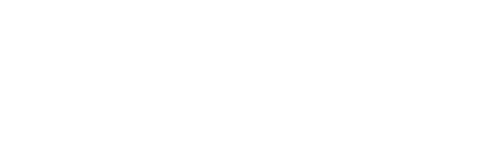 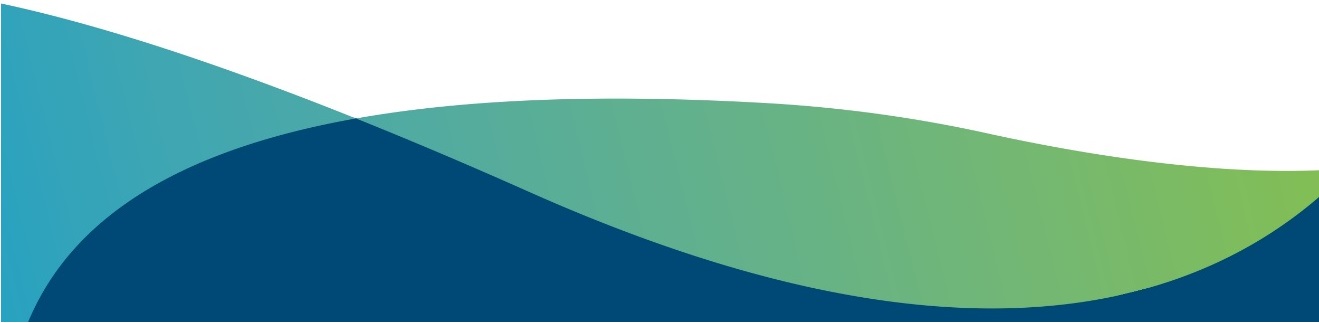 FONDS RÉGIONS ET RURALITÉRapport annuel d’activités 1er janvier 2023 au 31 décembre 2023Par Émilie DextrazeDirectrice des financesLe 26 mars 2024PRIORITÉS D’INTERVENTIONSRéalisation des mandats en regard de la planification de l’aménagement et du développement du territoire;Soutien aux municipalités locales en expertise professionnelle ou pour établir des partages de services;Promotion de l’entrepreneuriat, soutien à l’entrepreneuriat et à l’entreprise;Mobilisation des communautés et soutien à la réalisation de projets structurants pour améliorer les milieux de vie, notamment dans les domaines social, culturel, économique ou environnemental;Établissement du financement et la mise en œuvre d’ententes sectorielles de développement local et régional avec des ministères ou organismes du gouvernement;Soutien au développement rural;Soutien au développement local et régional notamment en matière d’attractivité, de bioalimentation, de culture sur le plan régional, d’économie sociale et de travail de rue.BILAN DES ACTIVITÉSRéalisation des mandats en regard de la planification de l’aménagement et du développement du territoirePromotion de l’entrepreneuriat, soutien à l’entrepreneuriat et à l’entrepriseMobilisation des communautés et le soutien à la réalisation de projets structurants pour améliorer les milieux de vie, notamment dans les domaines social, culturel, économique ou environnementalSoutien au développement local et régional notamment en matière d’attractivité, de bioalimentation, de culture sur le plan régional, d’économie sociale et de travail de rueBILAN FINANCIER (2020 à 2023)Comprends une somme de 152 481 $ transféré du FDTRépartition de l’utilisation du Fonds et des montants utilisés par l’organisme ou versés à un bénéficiaire pour la réalisation de projets:Montants consacrés aux dépenses d’administration admissibles telles que définies à l’annexe B: 0 $Montants consacrés à la concertation avec tout autre organisme bénéficiant directement du Fonds en vue de réaliser des projets ou actions en commun ou d’harmoniser les actions et projets respectifs : 0 $DÉLÉGATION À UN OBNLOrganisme délégataireSociété de promotion économique de Rimouski (SOPER)50, rue Saint-Germain Ouest, Rimouski (Qc) G5L 4B5MandatEn 2015, le conseil de la MRC a confié un mandat à la SOPER qui avait jusque-là un mandat de développement économique exclusivement pour la Ville de Rimouski. Dans ce contexte de rationalisation, les élus de la MRC ont unanimement convenu qu’un mandat de la SOPER élargi à l’ensemble du territoire de la MRC constituait le meilleur véhicule pour la suite des choses.La SOPER agit à titre de délégataire du Fonds local d’investissement (FLI), du Fonds local de solidarité (FLS) et est responsable de la mise en œuvre du développement économique local en ce qui a trait au Fonds Régions et Ruralité (volet 2) pour et au nom de la MRC. La MRC confie également à la SOPER la promotion de l'entrepreneuriat, le soutien à l'entrepreneuriat et à l'entreprise, La cliente admissible de la SOPER, notamment, mais non limitativement, est toute entreprise légalement constituée, incluant les travailleurs autonomes, dont l’activité principale est localisée sur le territoire de la MRC de Rimouski-Neigette et dont le siège social est au Québec. En ce sens, toute forme juridique est admissible. L’entente de délégation liant la MRC à la SOPER est en vigueur jusqu’au 31 mars 2024.Budgets confiés à la SOPERContributions de source gouvernementale Développement économique local et soutien à l’entrepreneuriat : 	272 889 $Contributions financières de source municipaleDéveloppement économique local et soutien à l’entrepreneuriat : 	402 011 $NOM DU BÉNÉFICIAIRETITRE DU PROJET, DU CONTRAT OU DU MANDATMONTANT ACCORDÉ ($)MRC de Rimouski-NeigetteAide financière à la MRC / Service de l'aménagement du territoire  219 507,49 MRC de Rimouski-NeigetteAffectation / développement de la zone agricole  96,54 MRC de Rimouski-NeigetteAffectation / Dossier jeunesse  83 250,00  MRC de Rimouski-NeigetteAffectation / culture  82 373,00  MRC de Rimouski-NeigetteAffectation / conseiller en développement durable 66 677,10  MRC de Rimouski-NeigetteAffectation / transport collectif  50 000,00  MRC de Rimouski-NeigetteAffectation / communication21 275,83   MRC de Rimouski-NeigetteAffectation / tourisme  18 750,00   MRC de Rimouski-NeigetteAffectation / environnement  7 969,54   MRC de Rimouski-NeigetteAffectation / agent de développement rural 7 653,88   MRC de Rimouski-NeigetteContribution au volet 4 - Vitalisation -  5 159,65  NOM DU BÉNÉFICIAIRETITRE DU PROJET, DU CONTRAT OU DU MANDATMONTANT ACCORDÉ ($)Société de promotion économique de RimouskiMise en œuvre de la responsabilité du développement économique193 585  Innovation MaritimeSoutien à l'entrepreneuriat 5 000  Équipe RSC SignatureSoutien à l'entrepreneuriat 1 292  Innovation MaritimeSoutien à l'entrepreneuriat 5 000  École des entrepreneursSoutien à l'entrepreneuriat 40 000  Atelier zone rougeSoutien à l'entrepreneuriat 2 687  Feste médiévale de St-MarcellinSoutien à la communauté3 000  Bois-Franc expertSoutien à l'entrepreneuriat 1 163  Construction Jeannot DubéSoutien à l'entrepreneuriat 5 000  Innovation maritimeSoutien à l'entrepreneuriat 5 000  Corporation Avenir St-MarcellinSoutien à la communauté1 000  Riki-BlocSoutien à l'entrepreneuriat 1 000  Marché du MondeSoutien à l'entrepreneuriat 5 625  Bains PublicsSoutien à l'entrepreneuriat 1 000  PuribecSoutien à l'entrepreneuriat 1 000  OutillerieSoutien à l'entrepreneuriat 1 000  Transport MariannneSoutien à l'entrepreneuriat 537  NOM DU BÉNÉFICIAIRETITRE DU PROJET, DU CONTRAT OU DU MANDATMONTANT ACCORDÉ ($)Centre communautaire St-ValérienCoordination du centre communautaire  34 230,00 Corporation de développement de Saint-ValérienCoordination de la Corporation de développement de Saint-Valérien 29 210,00 Municipalité de Saint-Narcisse-de-RimouskiÉclairage du terrain de balle de Saint-Narcisse-de-Rimouski 20 000,00 Les Loisirs St-Fabien Inc.St-Fab en musique! 20 000,00 Municipalité de Saint-Eugène-de-LadrièreRenouveau des infrastructures de loisirs et communautaires 16 000,00 Municipalité d'Esprit-SaintAmélioration et acquisitions d'équipements sportifs et de loisirs municipaux 16 000,00 Maison de la culture du Pic ChamplainLes Résidences musicales au Moulin 12 000,00 Corporation des loisirs du Relais de la CouléeRénovation de la patinoire de Neigette 12 000,00 Corporation Avenir St-MarcellinTour d'observation et sentier pédestre sur le lot 5 191 274 du lac Noir 10 000,00 Corporation des sports et loisirs de Saint-ValérienCoordination des loisirs Valérienois 2023-2023 9 790,00 Corporation de développement d’Esprit-Saint.Rénovation du Cimetière d'Esprit-Saint 8 800,00 Altitude LunaireFestival Lunaire 8 000,00 Corporation de développement de La Trinité-Des-MontsEmbellissement des terrains publics municipaux volet 1 8 000,00 Corporation de développement touristique Bic St-FabienRessources pour le développement et la pérennité de la corporation 8 000,00 Corporation de développement touristique Bic Saint-FabienRessources pour la compétitivité et le positionnement de la corporation 8 000,00 Municipalité de Saint-FabienLoisirs partagés : Du matériel pour nos organismes communautaires 8 000,00 Les productions One UpMini-jam de Saint-Anaclet - Édition 2023 6 500,00 La Couverte, Coop de SolidaritéMenus travaux de rénovation résidentielle réalisés pour la communauté rurale de Rimouski Neigette 5 310,00 CIBLESActivités éco-citoyenne en camp de jour 4 500,00 Corporation de développement de Saint-ValérienSubvention de fonctionnement 4 000,00 Corporation de développement de Saint-NarcisseSubvention de fonctionnement 4 000,00 Corporation développement de la Trinité-des-MontsSubvention de fonctionnement 4 000,00 Corporation de développement d’Esprit-SaintSubvention de fonctionnement 4 000,00 Association pour le développement de Saint-MarcellinSubvention de fonctionnement 4 000,00 Association de développement avenir de Saint-MarcellinSubvention de fonctionnement 4 000,00 Maison de la culture du Pic ChamplainSubvention de fonctionnement 4 000,00Mobilisaction St-FabienSubvention de fonctionnement 4 000,00Corporation de développement de Saint-Eugène-de-LadrièreSubvention de fonctionnement 4 000,00Centre communautaire de St-ValérienCoordination du développement de la vie communautaire 3 850,00MobilisactionTerrain de balle revampé 3 742,00MobilisactionUn terrain de baseball revampé 3 440,00 Corporation de développement Avenir St-MarcellinBonification du jardin communautaire et soutien à l’administration 3 100,00 Municipalité St-FabienDemande de mesure différente pour la Grange octogonale Adolphe-Gagnon 3 050,00 Corporation de développement touristique Bic Saint-FabienRessources pour le développement et le suivi de projets 3 000,00 Municipalité de Saint Anaclet de LessardÉtude de faisabilité pour les camps de jour ruraux2 728,19 Municipalité St-FabienImplantation d'un système d'alerte de masse pour rejoindre efficacement les Fabiennois2 725,00 Corporation de développement de Saint-NarcisseInstallation d'un bloc sanitaire au parc d'entrée 2 600,00 Municipalité St-FabienConception et réalisation d'un catalogue d'exposition : hommage à l'artiste-peintre Désy Côté 2 281,00 Association pour le développement de Saint-MarcellinCamp éducatif médiéval virtuel 2 004,00 Les Jardins du MondrainJardins du Mondrain Phase 1 2 000,00 Corde d'achatProjet pilote covoiturage alimentaire 1 600,00 Corporation de Développement de Saint-ValérienFestival environnemental de Saint-Valérien 1 000,00 Association pour le développement de Saint-MarcellinAmélioration du centre d'activités médiévales 840,00 Association pour le développement de Saint-MarcellinBonification du jardin communautaire 420,00 TITRE DU PROJET, DU CONTRAT OU DU MANDATMONTANT ACCORDÉ ($)Entente sectorielle en développement social 52 500,00  Entente pour les arts et les lettres en lien avec la collectivité du BSL 25 000,00   Entente sectorielle bioalimentaire du BSL 13 260,91   Enveloppe – 2023 :Enveloppe – 2020 à 2023 :1 220 804 $ *4 986 144 $*Montants versés – 2023 :Montants versés – 2020 à 2023 :1 328 583,13 $ 4 509 302.25 $ Solde :476 841.75 $OBJET DU FONDS ET PRIORITÉS D’INTERVENTIONMONTANT ($)La réalisation des mandats au regard de la planification de l’aménagement et du développement du territoire646 213.03 Le soutien aux municipalités locales en expertise professionnelle ou pour établir des partages de servicesLa promotion de l’entrepreneuriat, le soutien à l’entrepreneuriat et à l’entreprise            272 889,00La mobilisation des communautés et le soutien à la réalisation de projets structurants pour améliorer les milieux de vie, notamment dans les domaines social, culturel, économique ou environnemental318 720,19 Le soutien au développement local et régional notamment en matière d’attractivité, de bioalimentation, de culture sur le plan régional, d’économie sociale et de travail de rue90 760,91 TOTAL1 328 583,13